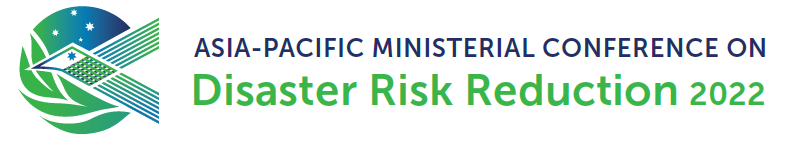 Conference Opportunity: Learning LabThe Learning Lab is a dedicated space to actively share good practices and learn from each other on innovative approaches for implementing the Sendai Framework for Disaster Risk Reduction. The Labs will facilitate small groups of peer-to-peer learning.ObjectivesIncrease knowledge and skills of participants on a specific disaster risk reduction tool, concept, approach, or good practice.Promote and share good practices and experiences by connecting practitioners across the region.ApproachThe Learning Labs will offer informal learning sessions that will run throughout the conference. Sessions will last up to 90 minutes and provide facilitated opportunities on specific topics relevant to APMCDRR 2022 themes. Up to 9 Learning Labs can be accommodated at the conference. A small-scale setting of 20-30 participants will provide a conducive environment for peer-to-peer learning and the sharing of knowledge and experiences. Sessions should focus on teaching and interacting with participants and facilitating their learning of a particular tool, concept, approach or good practice.Learning labs are not to be used as a stakeholder consultation session or to focus solely on promoting the achievements or presenting program initiatives of specific organisation(s), individuals or countries. Learning Labs will be advertised in advance and APMCDRR 2022 participants will be able to apply to attend. To manage number of participants, and to comply with a COVID-safe environment protocols, places will be allocated to conference participants on a first come, first served basis.  Learning lab participants will be notified in advance of the labs.Selection ProcessProposals to host Learning Labs will be reviewed by a selection committee consisting of subject matter experts from the Australian Government agencies and UNDRR. Applications demonstrating innovative and creative learning techniques and topics will be prioritised. Every effort will be made to ensure a variety of topic and facilitators.The following criteria will be used in the selection process:Innovation of teaching methodology: interactive discussion; innovative approaches to experience sharing and knowledge creation would be prioritized. Relevance of the topic to Sendai Framework and/or APMCDRR pillar themes or cross-cutting issues. Duration: Demonstrated capacity of the organizers to achieve their teaching objectives within the time allocated time (90 mins).Experience and expertise of facilitators recognized within the field. Breadth of representation: Where possible, organisations, countries and stakeholder groups should not be given more than one lab.  Breadth of thematic pillars /cross-cutting priorities showcased. Breadth of target audience: Where possible, a variety of audience should be targeted. Due to limitation of space and time, priorities will be given to collaborators/ consortium that meet the above criteria.ReportingFollowing the Learning Lab, facilitators must submit a summary to the Secretariat of no more than 150 words of the event with a list of attendees (disaggregated by sex/gender and disability). A template will be provided to successful applicants in due course to assist with reporting.Applications for all opportunities close 11.59pm (AEDT) on 22 May 2022. Applicants will be advised if successful within four to six weeks from the close of applications. 
Detailed information with further advice will be sent to successful applicants to complete the registration process.